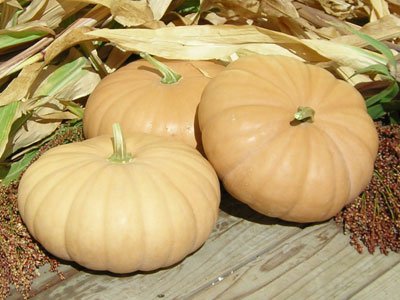 long island cheesePumpkinApplicationThe Long Island Cheese pumpkin is known for its culinary attributes but is also recommended as a healthy dietary addition for household pets. When fed raw to chickens it’s known to help support healthy egg production in the winter months.Bake at 400 degrees for 45 – 55 min. To prepare, cut like a pie. Roast, dice and add to curries, soups and stews. Commonly used for pies and various bake goods.Long Island Cheese pumpkins are excellent keepers and can be stored in a cool, dry, dark place for up to three months.